สรุปรูปกิจกรรมโครงการพิธีเปิดโดยนายแพทย์สิทธิภัทร์  รุ่งประเสริฐ  รองผู้อำนวยการฝ่ายการแพทย์ รพ.หาดใหญ่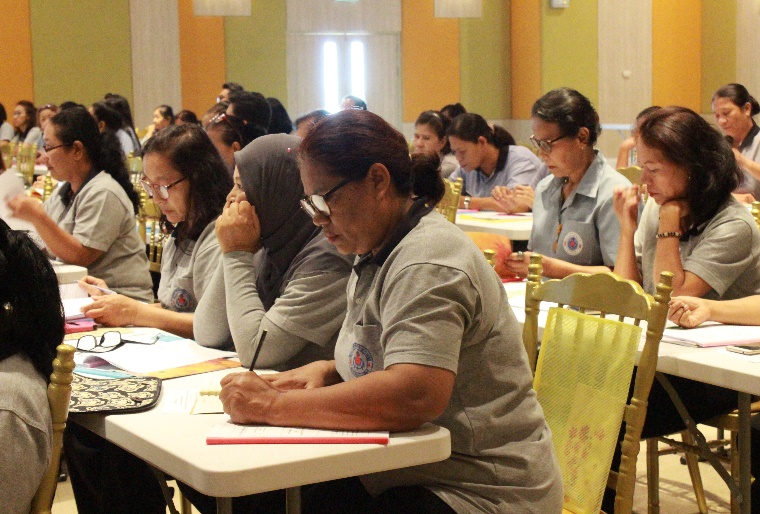 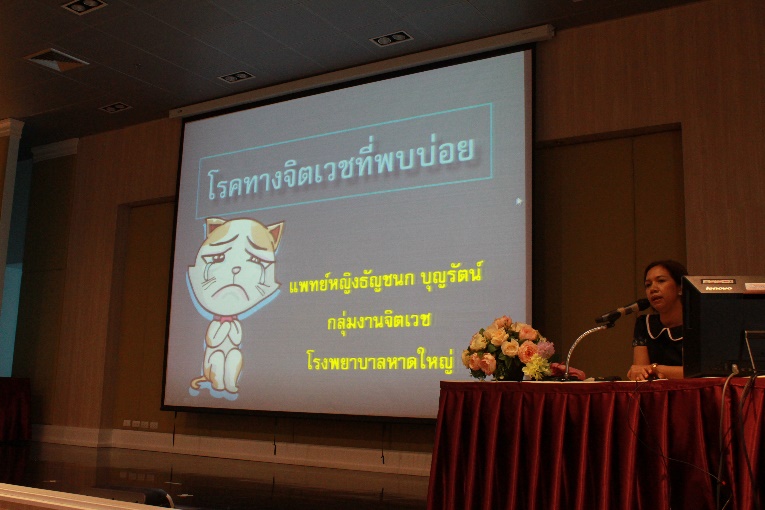 ให้ความรู้เรื่องโรคทางจิตเวชที่พบบ่อยโดยแพทย์หญิงธัญชนก บุญรัตน์ หัวหน้าหลุ่มงานจิตเวช รพ.หาดใหญ่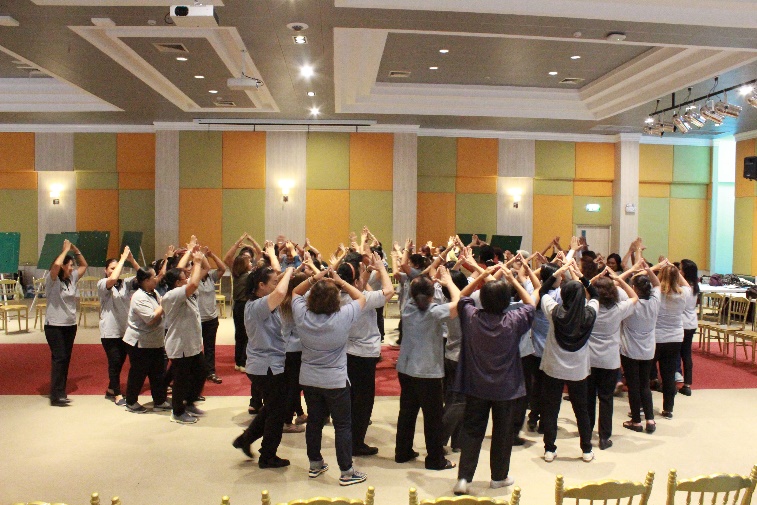 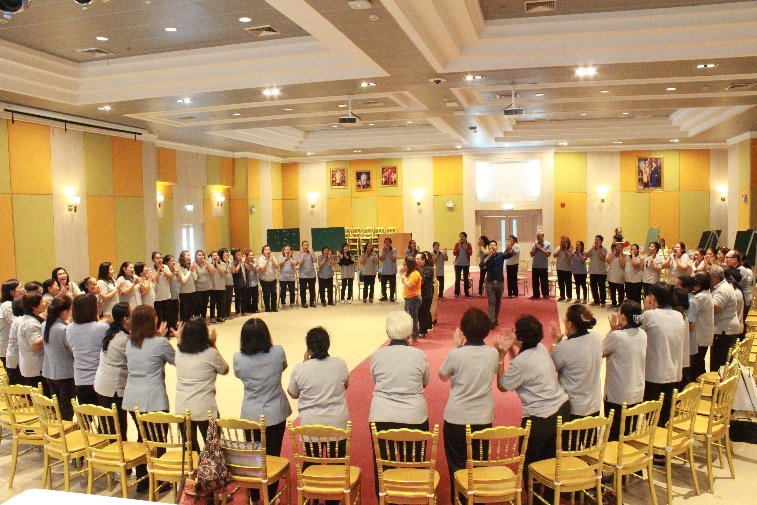 กิจกรรมละลายพฤติกรรมสรุปรูปกิจกรรมโครงการ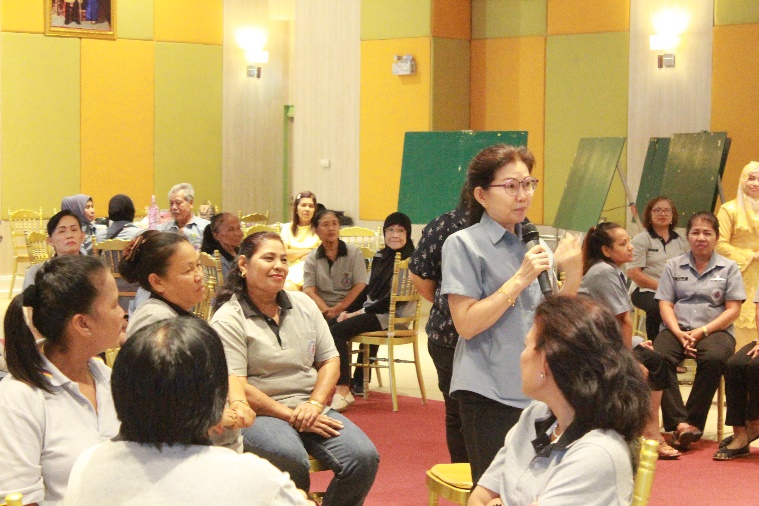 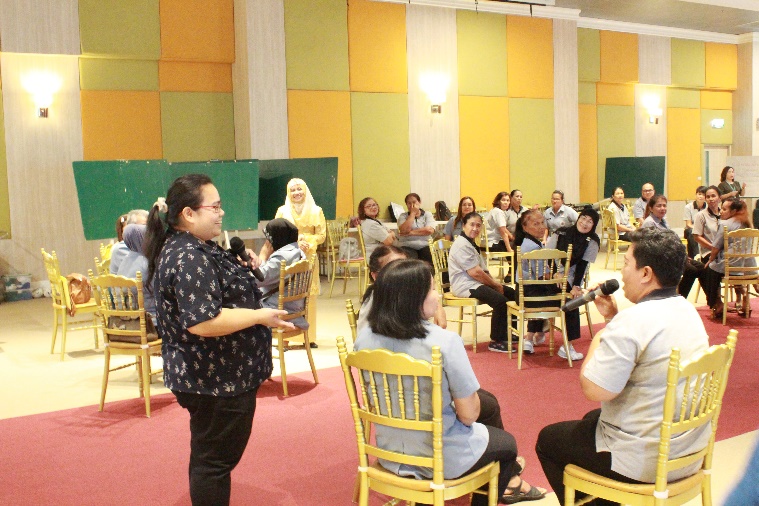 อภิปรายการส่งเสริมสุขภาพจิตระดับชุมชน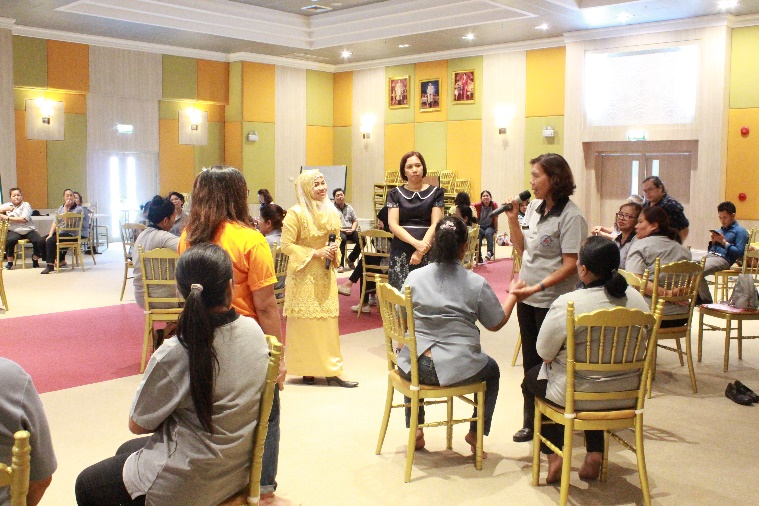 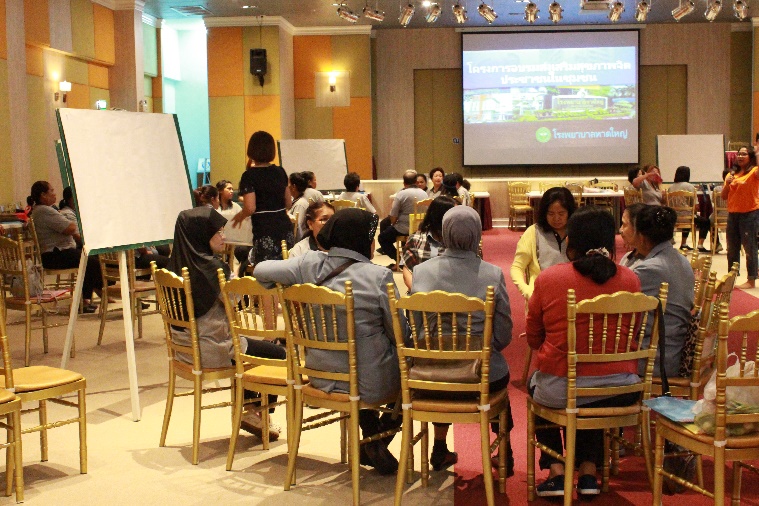 อภิปรายการเฝ้าระวังสุขภาพจิตระดับชุมชน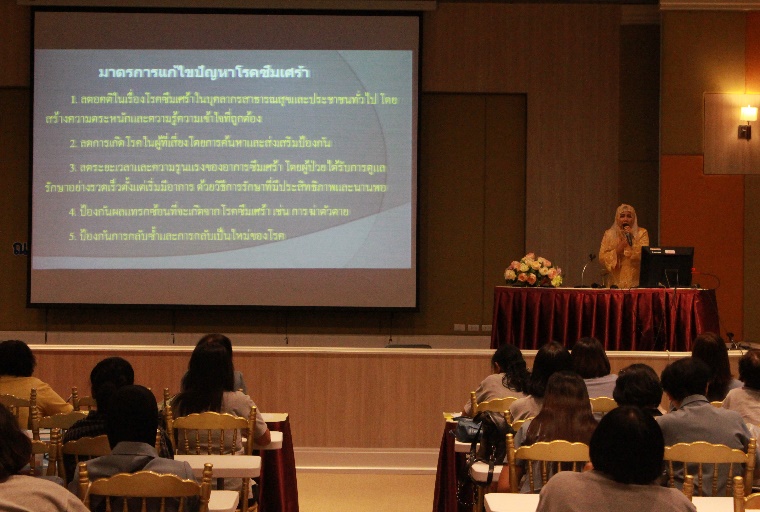 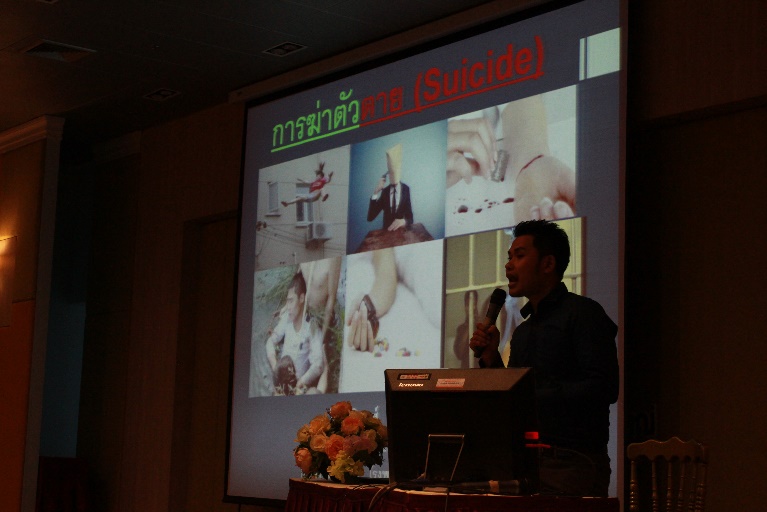 ฝึกปฏิบัติการใช้แบบประเมินและแบบคัดกรองผู้ป่วยที่มีภาวะเสี่ยงต่อปัญหาสุขภาพจิตสรุปรูปกิจกรรมโครงการ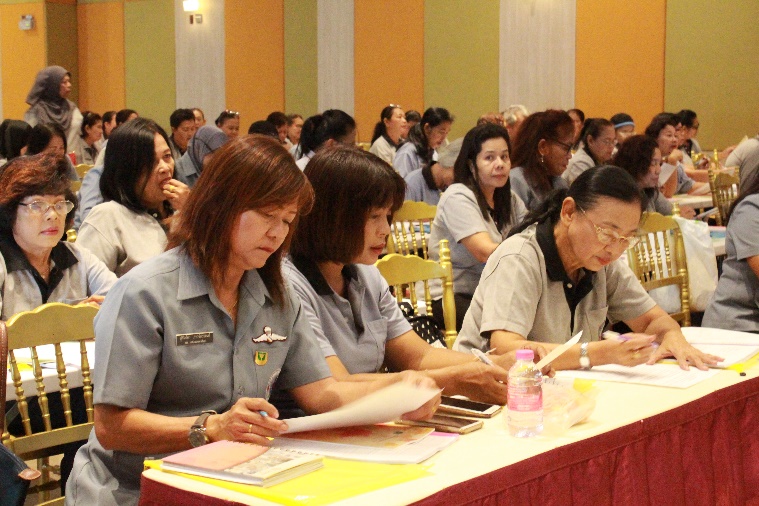 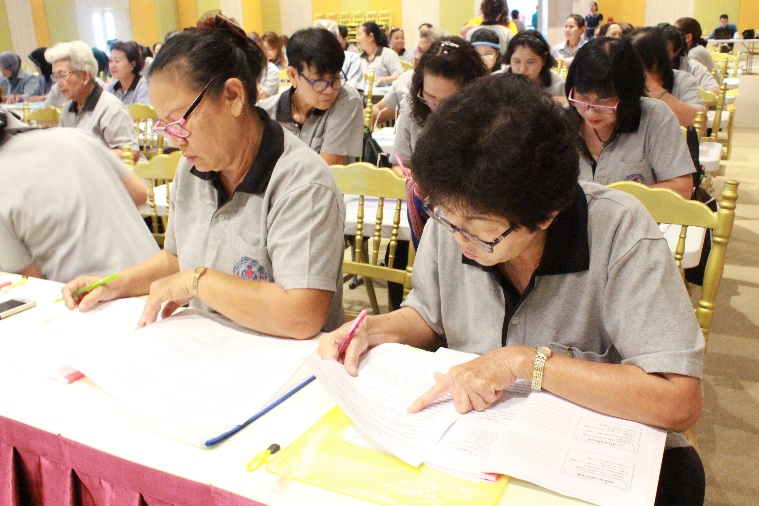 ฝึกปฏิบัติการใช้แบบประเมินและแบบคัดกรองผู้ป่วยที่มีภาวะเสี่ยงต่อปัญหาสุขภาพจิต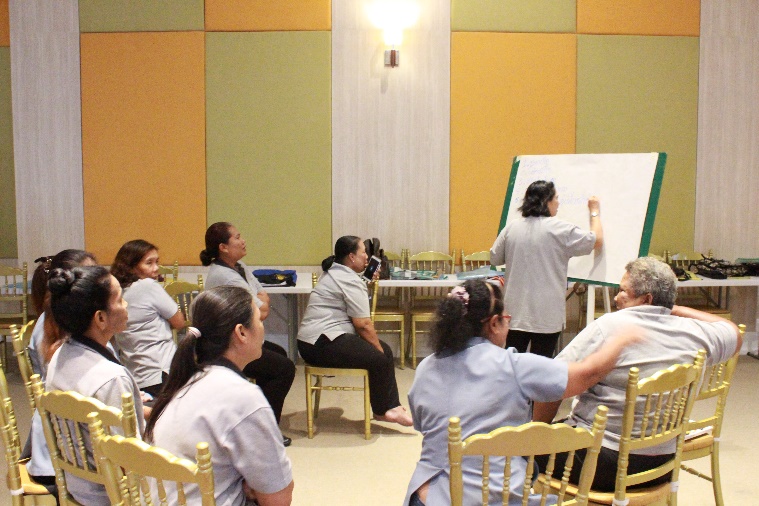 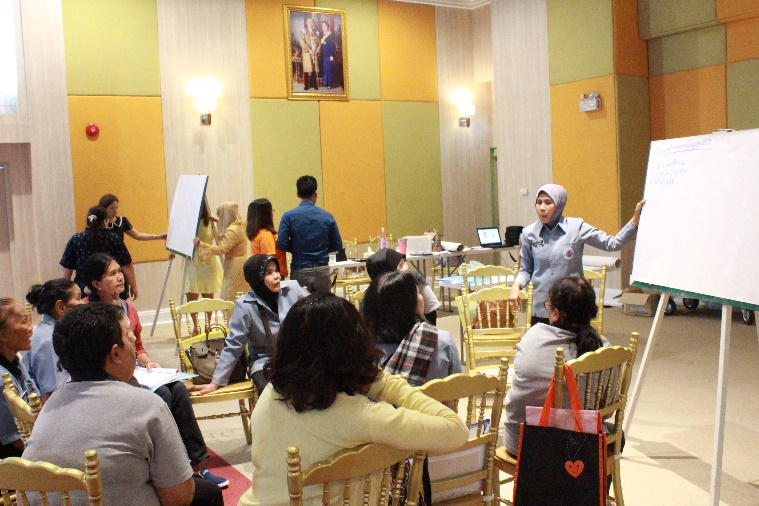 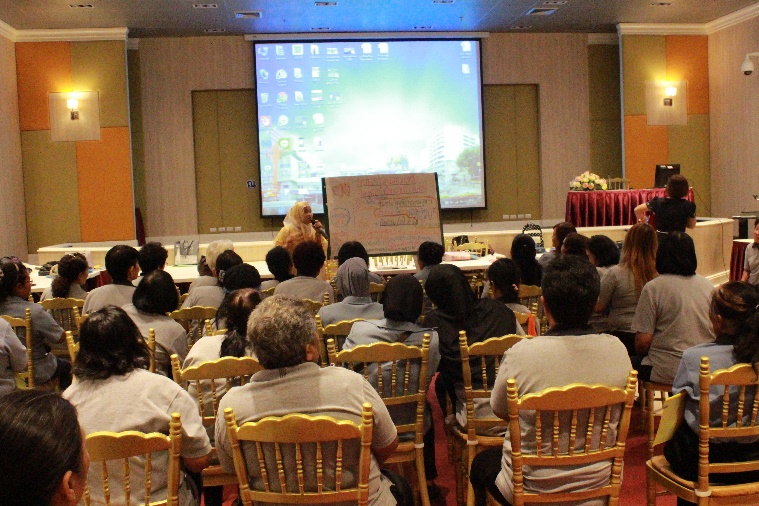 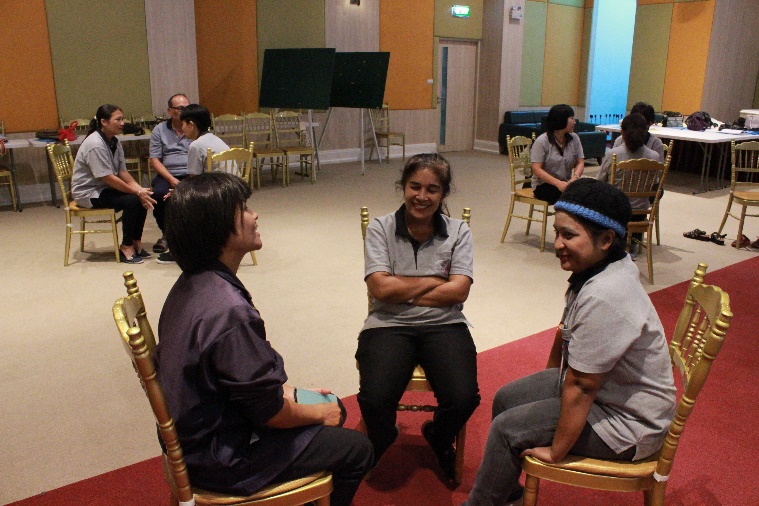 ฝึกปฏิบัติการส่งเสริมสุขภาพจิตในชุมชนสรุปรูปกิจกรรมโครงการ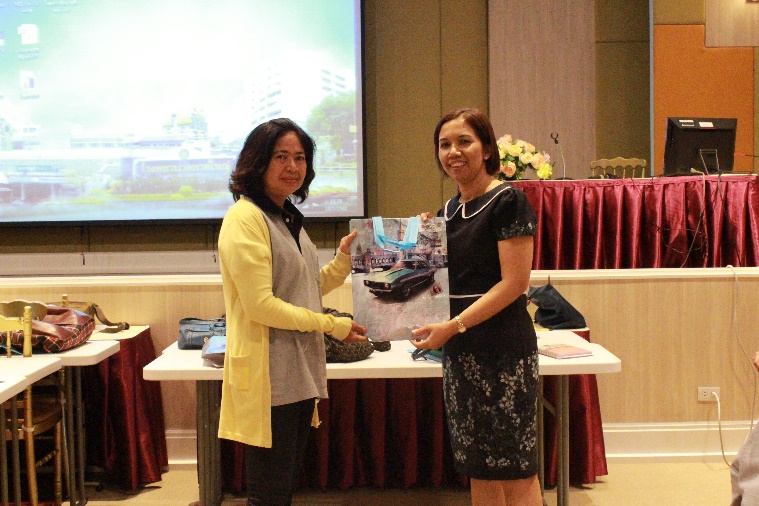 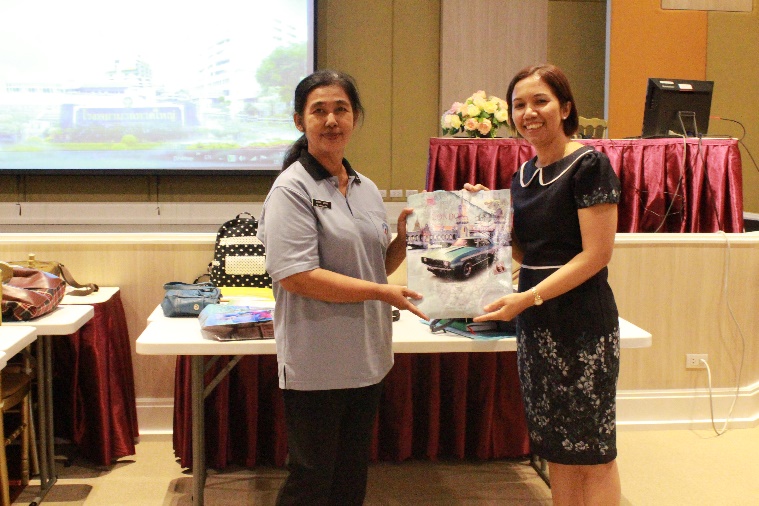 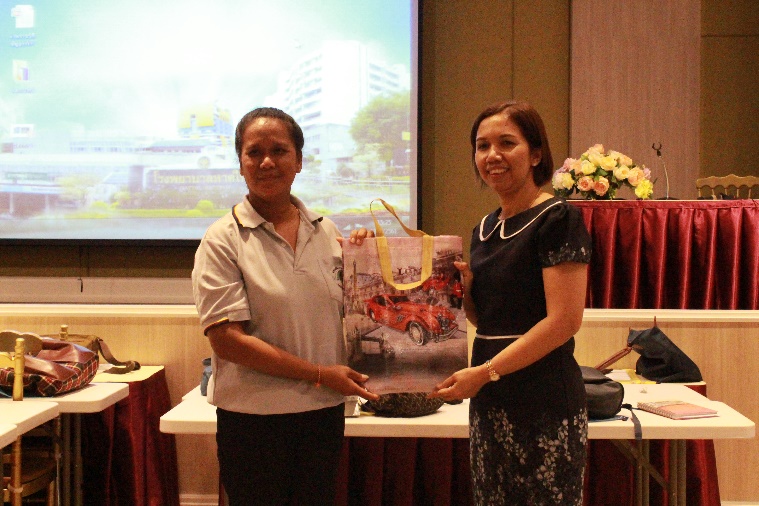 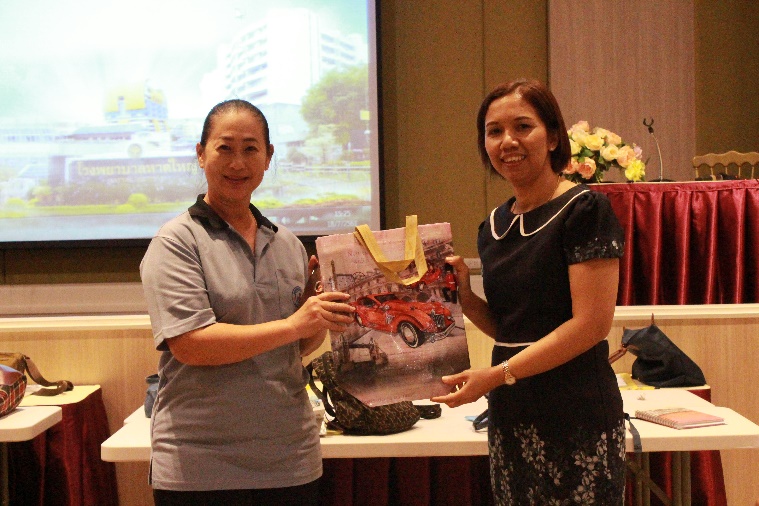 มอบของรางวัลที่ระลึกให้ผู้เข้าร่วมโครงการ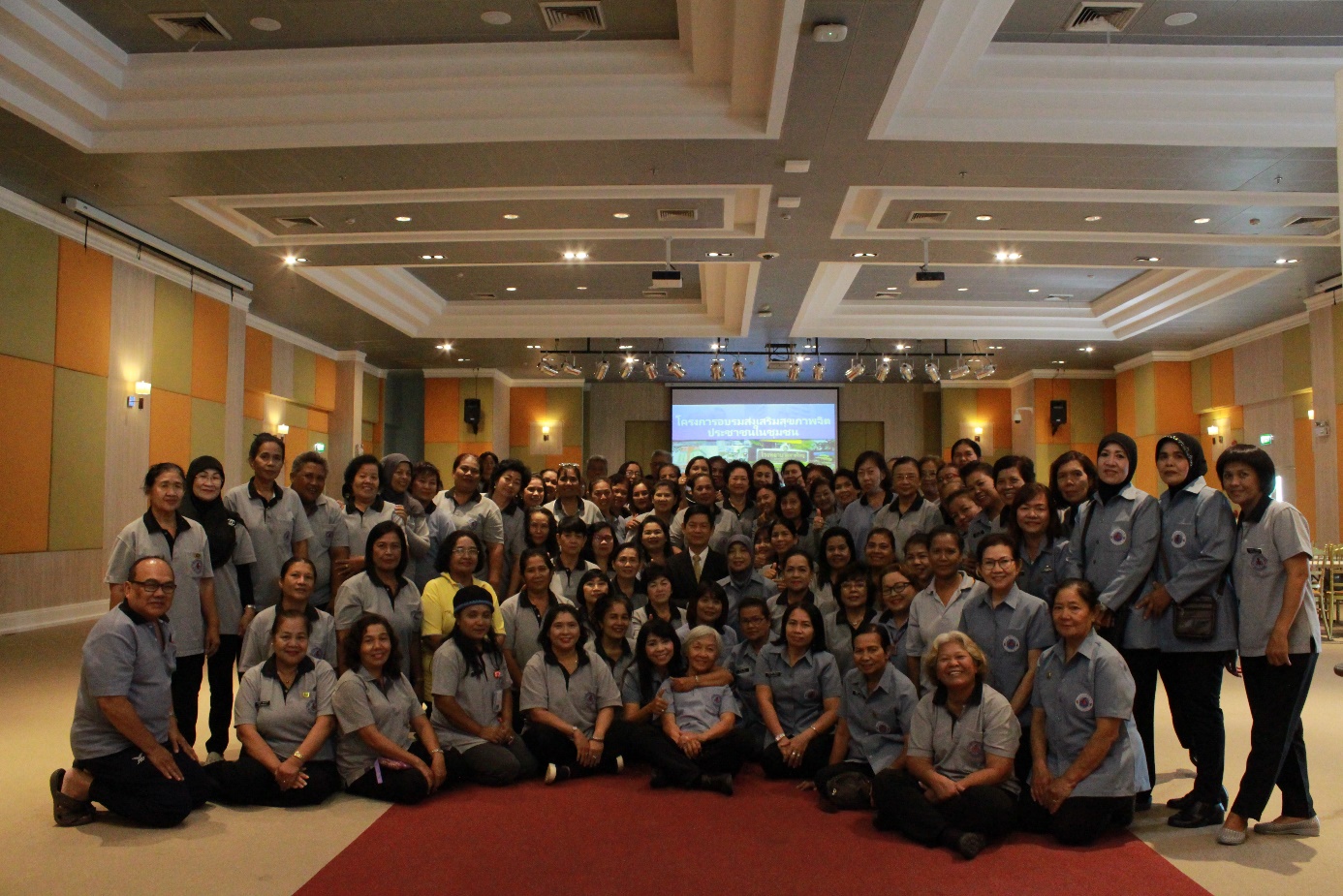 